Откуда к нам хлеб пришёл?Непосредственная организованная деятельность детей старшей группы 2014 – 2015 годЗадачи: Закрепить знания детей о хлебе, как одном из величайших богатств на земле.Закрепить названия профессии людей, выращивающих хлеб.Познакомить детей с репродукциями известных художников, которые писали картины, изображающие крестьянский труд.Развивать интонационную выразительность, силу голоса при чтении стихотворения.Активизация и обогащение словаря: зерно, хлеб, хлебороб, комбайнер, страда, урожай.Воспитывать бережное отношение к хлебу, уважение к труду людей, которые выращивают хлеб.
Словарная работа: страда, хлебороб, тракторист, комбайнер, пшеничный - ржаной хлеб. 
Материал:  иллюстрации уборки хлеба в наше время и в прошлом. 
Коррекционная работа: Развивать внимание, понимание увиденного и прослушанного. Ход НОД:- Ребята, вы все любите хлебобулочные изделия, но знаете ли вы, как тяжела работа людей, выращивающих хлеб?(ответы детей)- Ребята, сегодня  я расскажу вам, как выращивали хлеб раньше и как выращивают его сейчас.- Обратите внимание, перед вами портрет Ильи Машкова  (показ иллюстрации)- Он написал замечательную картину, на которой изображены хлебобулочные изделия.«Снедь московская. Хлебы»  Илья Машков  (показ репродукции)На холсте изображены хлебы: хлеб чёрный и белый, ржаной и пшеничный. Батоны и буханки, булки, крендель, калач, бублики, сухарики, печенье всякое. Хлебы свежие, вкусные, душистые, только что из печи. Кажется, художник не только приглядывался к ним, а отведывал их своей кистью. Хлебы расставлены так, будто это не те самые батоны и булки, которые каждый день появляются у нас на столе, а какие - то необыкновенные, драгоценные изделия. Хлебы выставлены как в музее. Это и в самом деле великая ценность, богатство, радость – хлеб. Если много хлеба, если хлеб хорош, то и жизнь хороша.- Но каравай хлеба не свалится с неба, это очень трудный и  долгий   путь, его  весной сеют, а в августе собирают.- Как вы думаете, как же хлеб попадает к нам на стол? - Кто его выращивает? (хлеборобы)- Сначала необходимо вспахать землю, чтобы она стала мягкая и рыхлая, чтобы хлебному зёрнышку было удобно и хорошо расти в земле. Эту тяжёлую работу выполняют трактористы, которые управляют тракторами с бороной (иллюстрация).А раньше, когда не было трактора, людям помогали животные: лошади и коровы.- Посмотрите на картину  Михаила  Константиновича  Клодта  «На пашне» (показ репродукции)-Полотно, которое,  стало одним из живописных символов России. На картине мы видим  – небо, земля, знойный летний полдень, крестьянка на минутку оторвалась от пахоты, чтобы взглянуть на бричку, мчащуюся по дороге. Но в этом незатейливом мотиве художник  показывает,  как живёт простой крестьянский народ, как тяжела их жизнь и как тяжело достаётся людям хлеб. Машин не было и крестьяне с лукошком шли по полю и разбрасывали зёрна.- В наше время зерно на распаханное поле  выезжают трактора с сеялками, с помощью них зерно попадает в землю.Зёрна необходимо посадить в срок, чтобы они смогли вырасти. Всё лето зёрна созревают в колосках. - Обратите внимание, как выглядят колосья пшеницы и ржи (показ иллюстраций и настоящих колосьев)- Поле во время  созревания очень красивое. Художники изображают хлебные поля в своих картинах. Перед вами картина Михаила Шишкина «Рожь». На картине изображены поле ржи и сосны, стоящие посредине полей. На первом плане изображена дорога,  ведущая в поле бесконечной ржи. Колосья колышутся на ветру, через пробелы между рожью виднеется зелёный сорняк. Дорога так же поросла зелёной травой,  и лишь пробелы от колёс остались голые.На втором плане среди ржи уже появляются вечно - зелёные сосны. Они стоят среди поля, как охрана и будут стоять там вечно, пока их не срубит человек, или они сами не падут на ярко- золотые поля.На третьем плане уже виднеться закат. Нежно - голубое небо перерастает в розово - красное. Буквально, через несколько мгновений всё небо накроет бардовым одеялом,  и вечер перерастёт в ночь. Вдали так же виднеются сосны уже омрачённые тенью заката. С чем можно сравнить хлебное поле?  (с морем).  А как вы думаете, почему?  (как и у моря,  у поля не видно конца края, а когда дует ветер, по полю проходят волны)  Поле ещё называют – нива. Нива моя, нива золотая!Зреешь ты, на солнце, колос наливая;По тебе, по ветру, словно в синем море,Волны так и ходят, ходят на просторе.-Пока зёрна созревают, агрономы часто проходят по полям и внимательно рассматривают зёрна. Как вы думаете, для чего это они делают?-И вот когда зёрна созрели, на  поле выходят другие машины – комбайны, ими управляют – (комбайнёры).  Началась уборка урожая или её называют – пора жатвы. Комбайн срезает колосья и вымолачивает из них зёрна, эти зёрна по специальному рукаву – бункеру высыпаются в машины.-Жатва самая трудная и напряжённая пора, если во время не убрать урожай, то хлеба не будет. Но в наше время людям помогает сельскохозяйственная техника, а раньше, чтобы собрать урожай выходила вся семья от мала до велика.- Вашему вниманию представляю репродукцию  Григория  Мясоедова  « Страдная Пора – Косцы»  Изображенная на полотне жатва – самый тяжелый период крестьянской жизни. Есть очень короткий промежуток времени, когда можно собрать созревшую рожь. Если опоздать или замешкаться, то поле так и останется неубранным, пропадет труд целого года, а перед семьей замаячит страшный призрак голодной зимы.Вот и выходят в поле все, от мала до велика. Первым из жнецов идет глава семейства, самый опытный и сильный, за ним остальные мужчины семьи. Для самого юного такой труд ещё сложен, но он всеми силами старается не отстать от старших жнецов. Своя работа есть и у женщин с детьми: вязать снопы, подбирать упавшие колоски. Вся семья выходит на поле ещё затемно и трудится, пока это возможно.Такая работа забирает все силы и выматывает, но она же доставляет невыразимое наслаждение: крестьяне подводят итоги прошедшего года, собирая урожай. Скоро зерно заберут с поля, и наступит самая радостная пора – сытая золотая осень. Поэтому лица крестьян сосредоточены, но не выражают усталости или муки.И пускай, сегодня уже не нужно косами жать рожь и пшеницу, крестьянский труд все равно остается тяжелыми, но почетным. - Сжата,  рожь… сереет жниво, ощетинились поля, ну, зато скирды красиво, смотрят сердце веселя. Люди радостны, довольны: Не пропал их даром труд,  и  повсюду с песней вольной, раздается там и тут: То-то мы! То-то мы! Хлеб готовим для зимы!  - Почему поэт говорит, что скирды "веселят сердце"?  Чему радуются люди? - Из снопов зёрна необходимо вымолоть, выбить, раньше люди делали это с помощью  цепи.По гумну же стройным рядом 
Люди движутся с цепом. 
Пот горячим льется градом, 
Лица пышут их огнём.
То-то мы! То-то мы! Хлеб готовим для зимы!1.Что описано в этом стихотворении? (труд людей, которые молотят хлеб). 
2. Как вы думаете, молотить – это тяжелый труд?
- Зёрна необходимо просушить,  чтобы не запрели, их везут на элеватор.- Затем хлеб везут на мельницу, там зёрна растирают в муку.- Куда же потом везут муку?  (на хлебозаводы)
- Что выпекают из пшеничной муки?  (хлебобулочные изделия)Хлеб всему голова!  Без хлеба – нет обеда. Хлеб – батюшка, вода – матушка.Так гласят русские пословицы.- У русских главный национальный продукт – это хлеб и дорогих гостей встречают хлебом и солью. Дорогой гость отламывает кусочек от каравая, обмакивает в соль и есть. - Вот и закончилось наше путешествие.  Теперь вы знаете, откуда пришёл хлеб на наш стол,  и будете с уважением относиться к хлебу и людям, которые его выращивают. Хлеб нельзя бросать на землю,  на пол, его надо беречь. Раньше,  если хлеб нечаянно роняли, то поднимали и просили у него за это прощение. - А теперь прошу всех,  угощайтесь, берите сушки и печенье и поблагодарите тех, кто их сделал.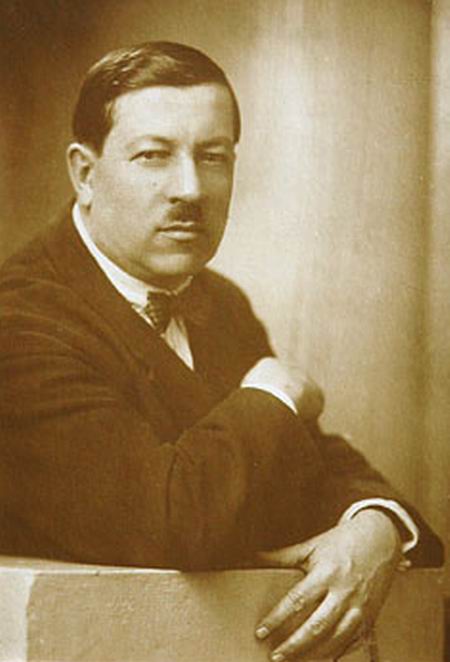 Илья МашковСнедь московская. Хлебы»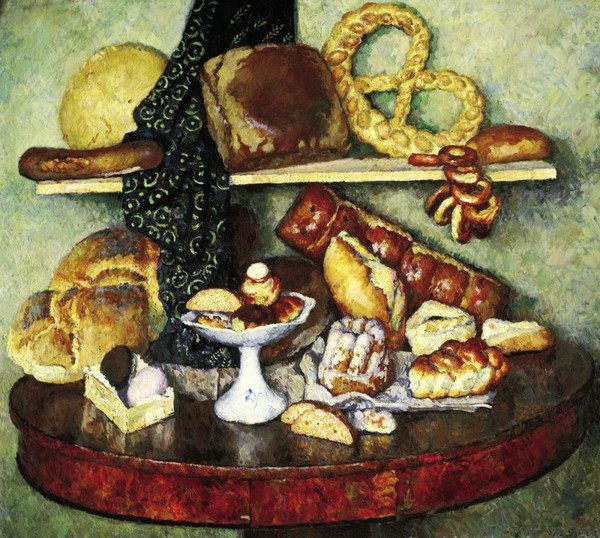 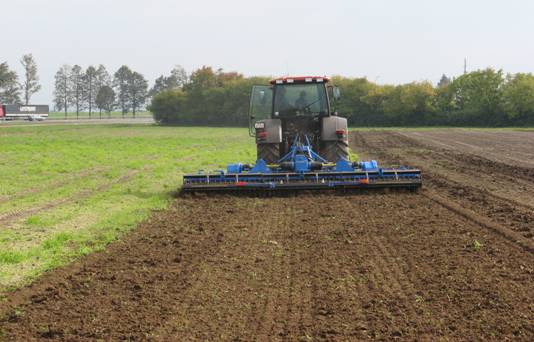 С помощью тракторов готовят поля к посадке зёрен.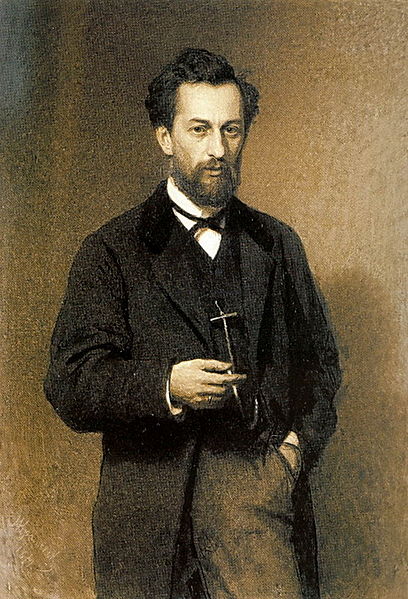 Михаил  Константинович  Клодт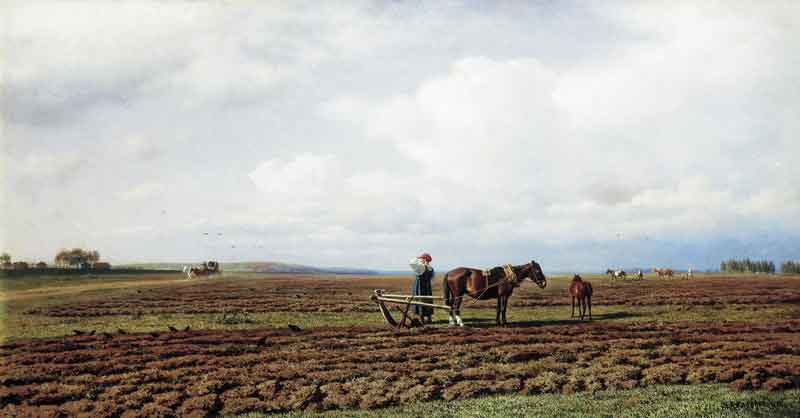 На пашне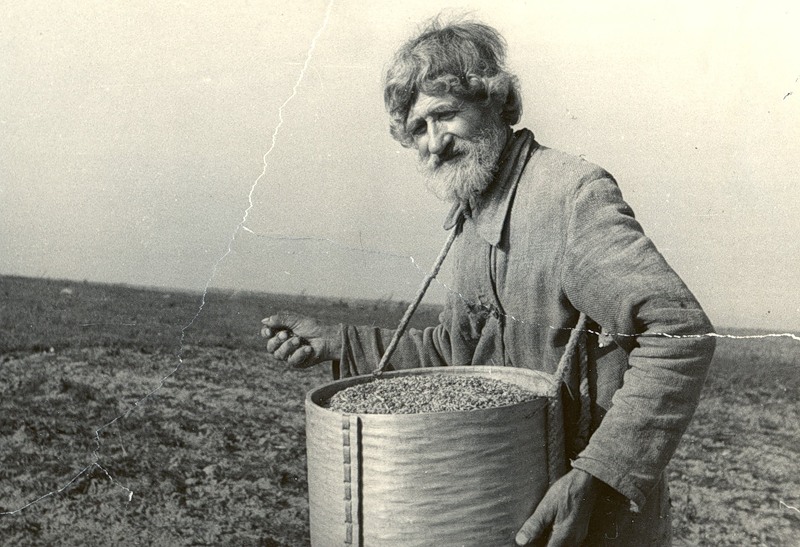 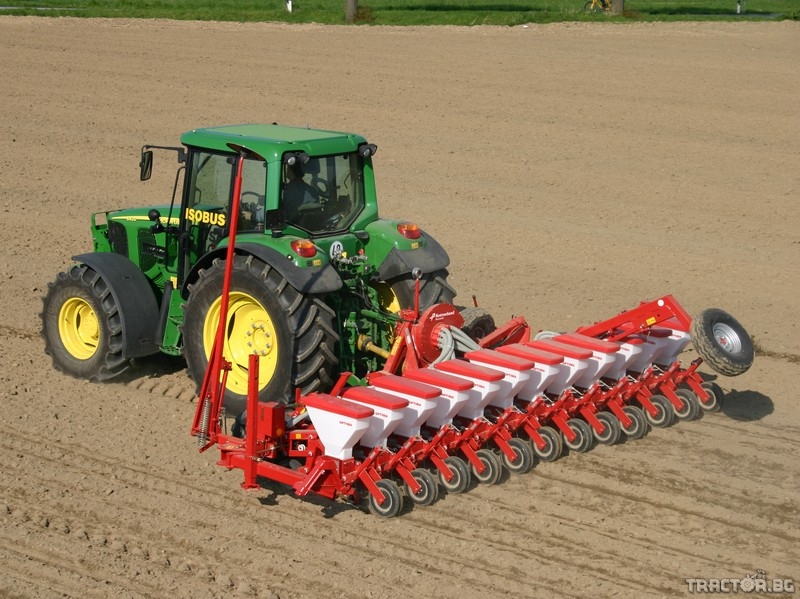 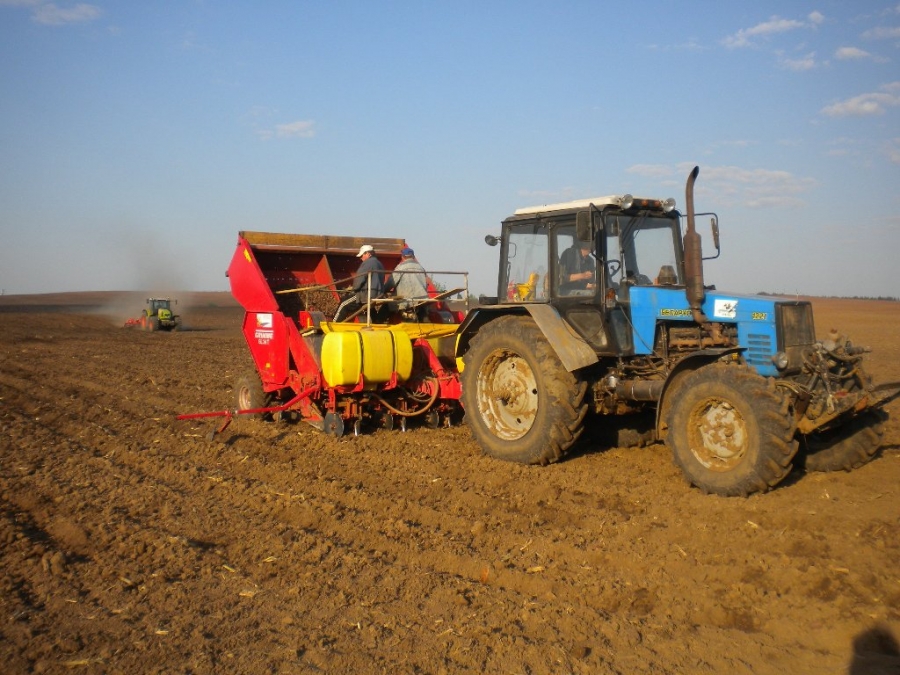 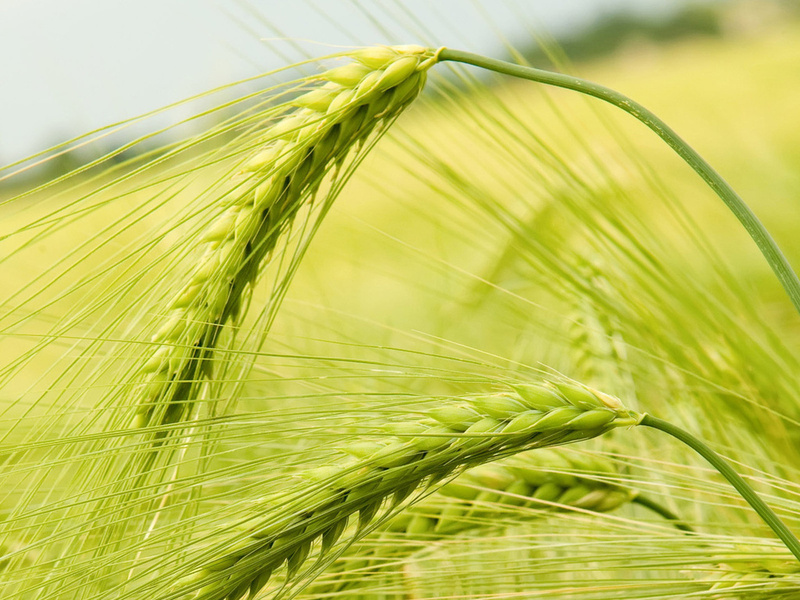 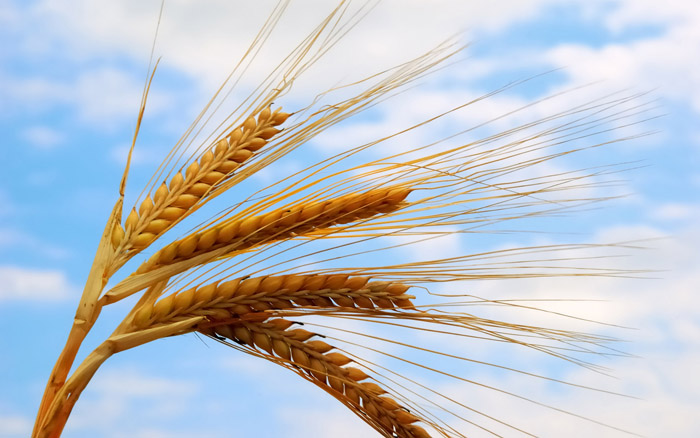 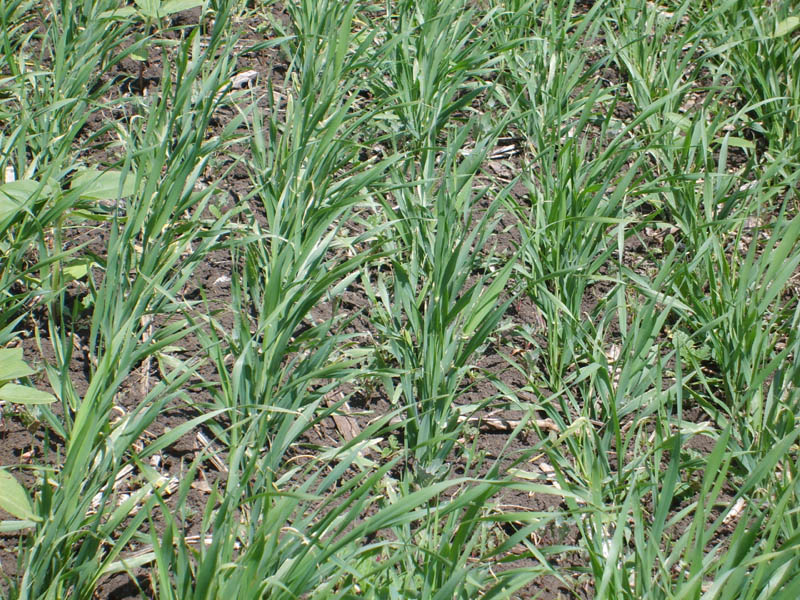 Колосья пшеницы                                       Колосья ржи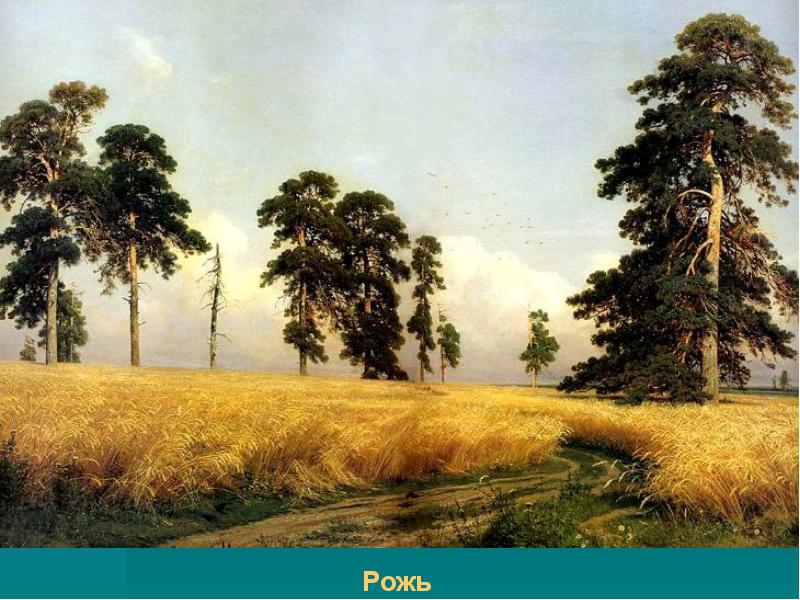 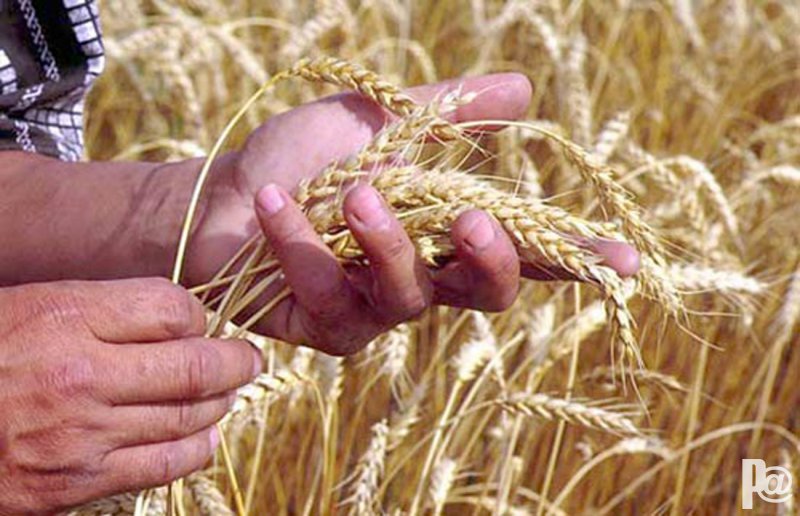 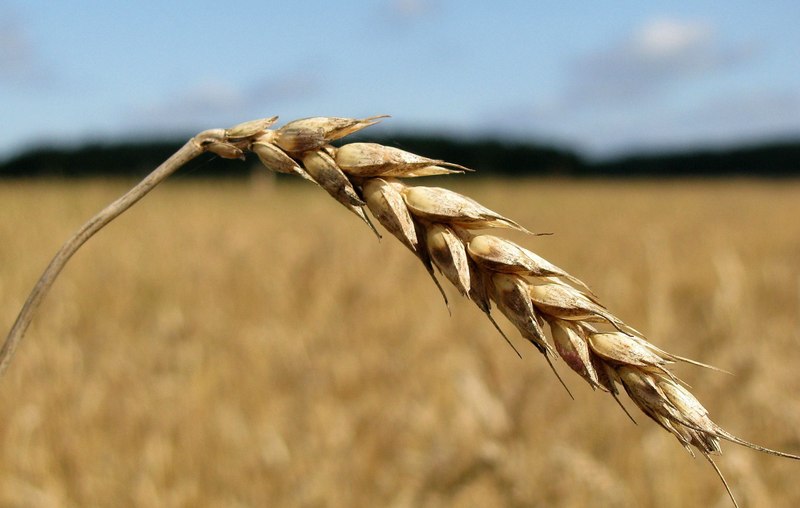 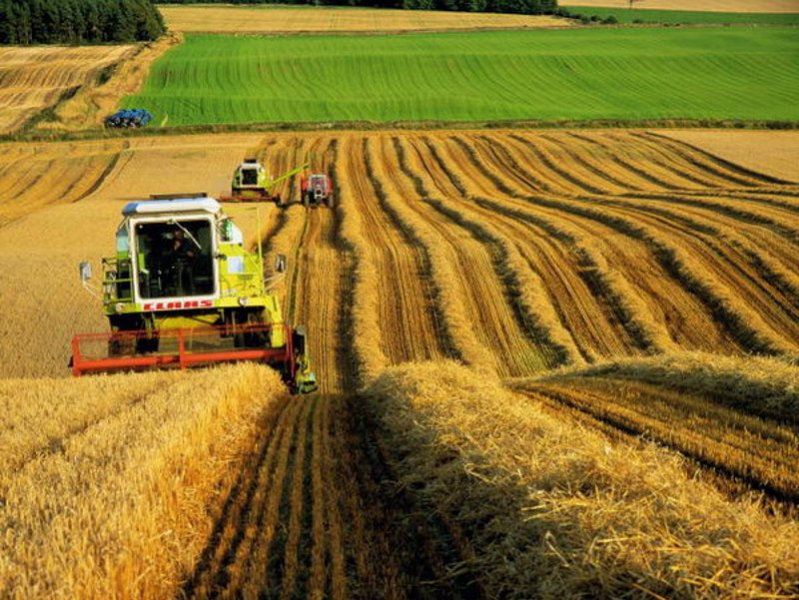 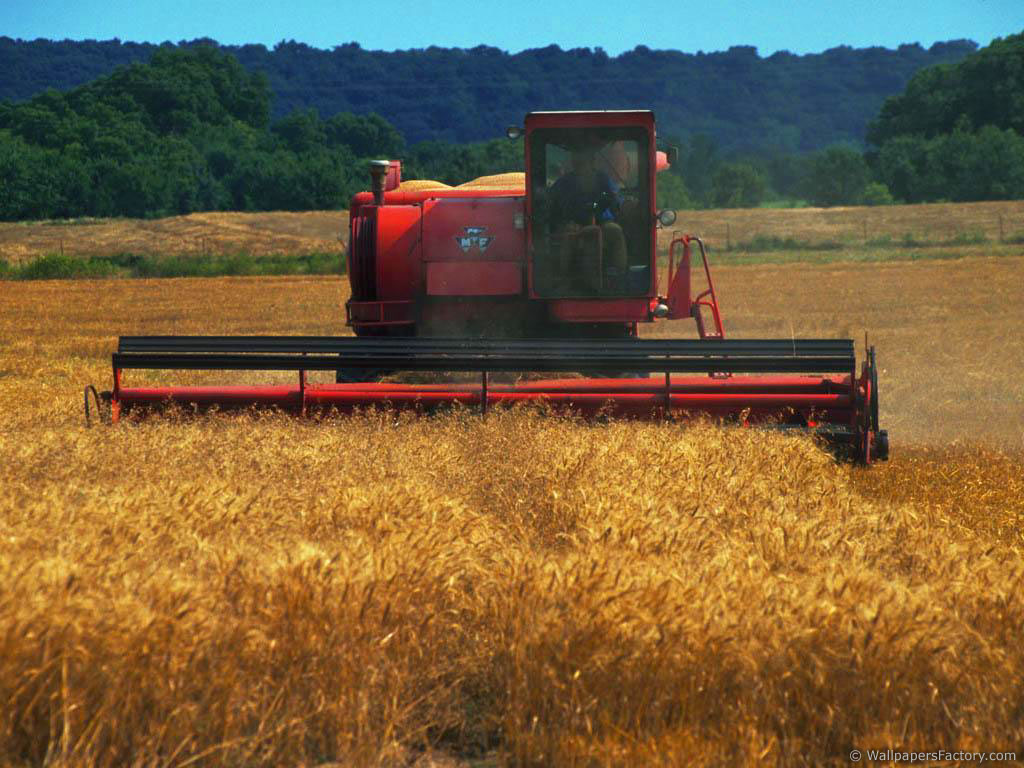 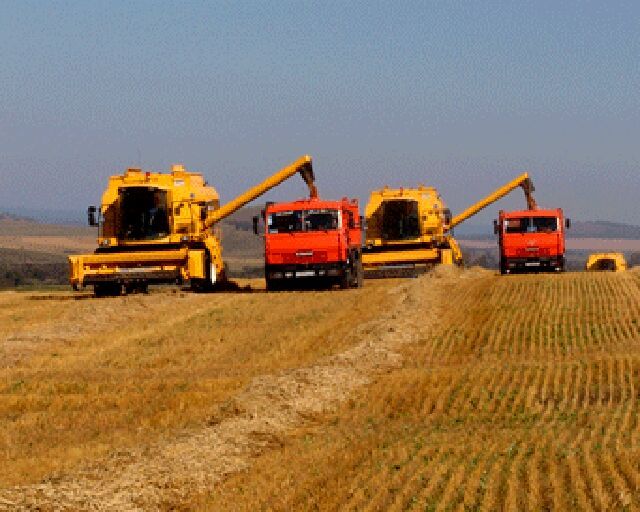 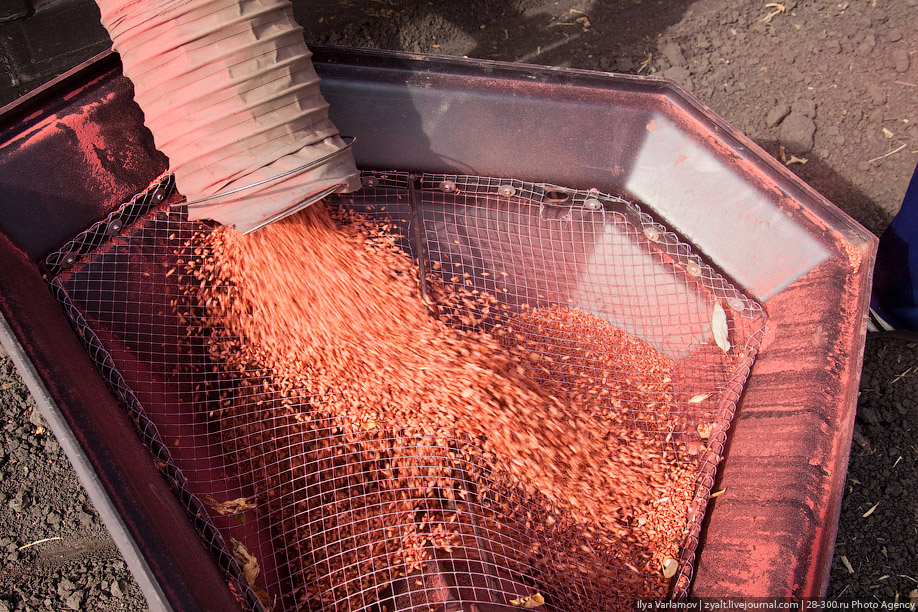 Григория  Мясоедова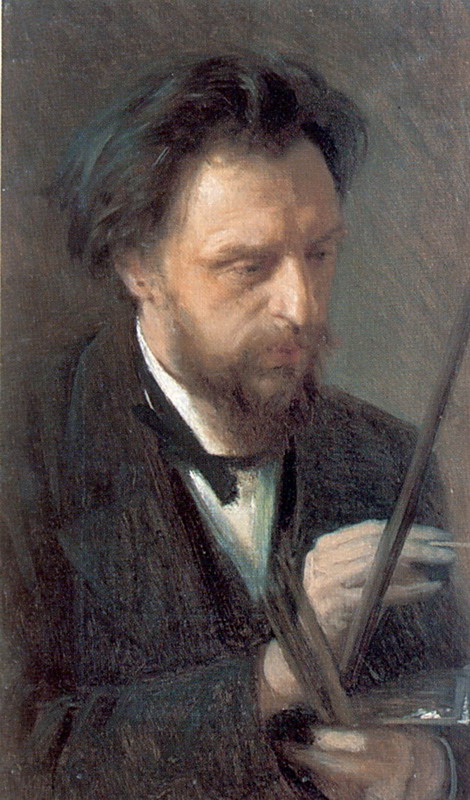 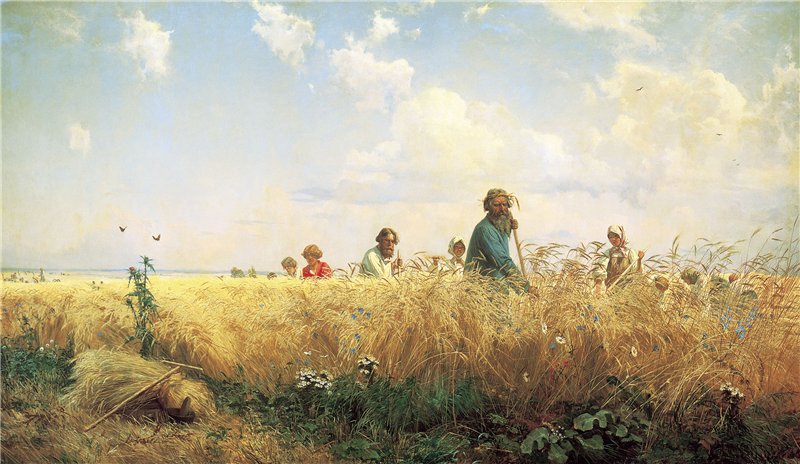 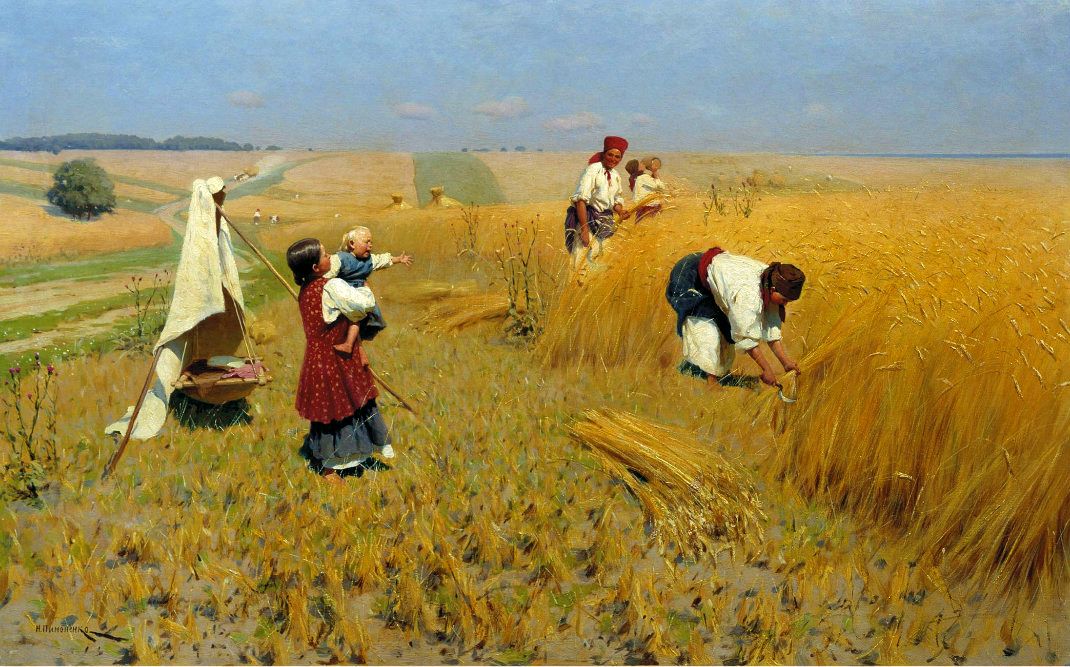 Григория  Мясоедова  « Страдная Пора – Косцы»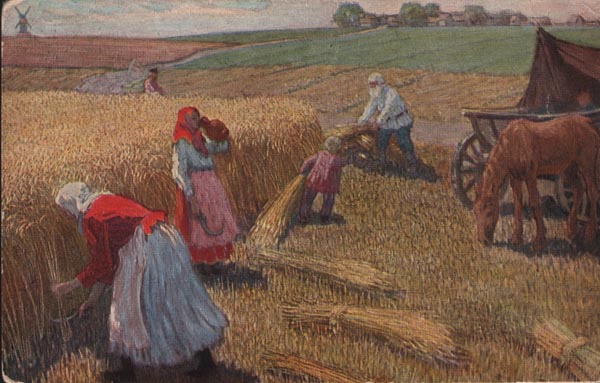 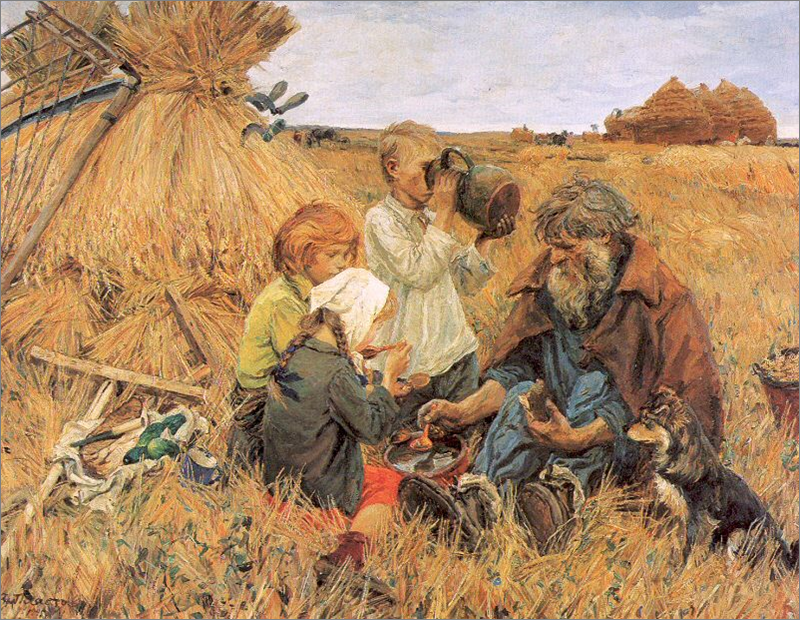 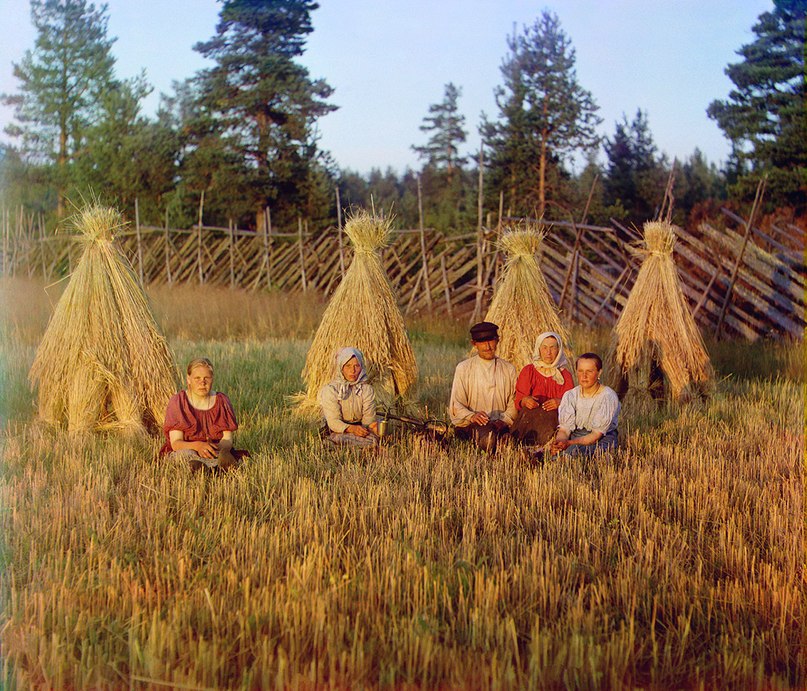 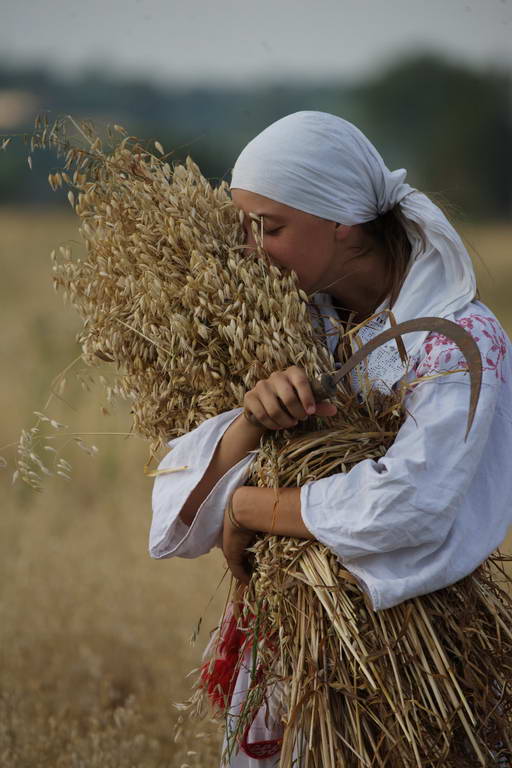 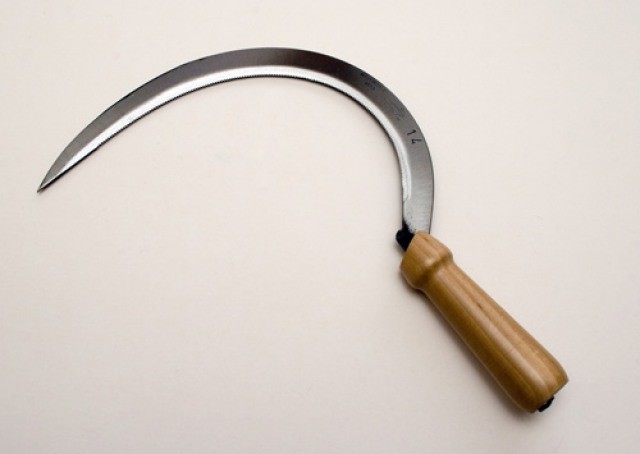 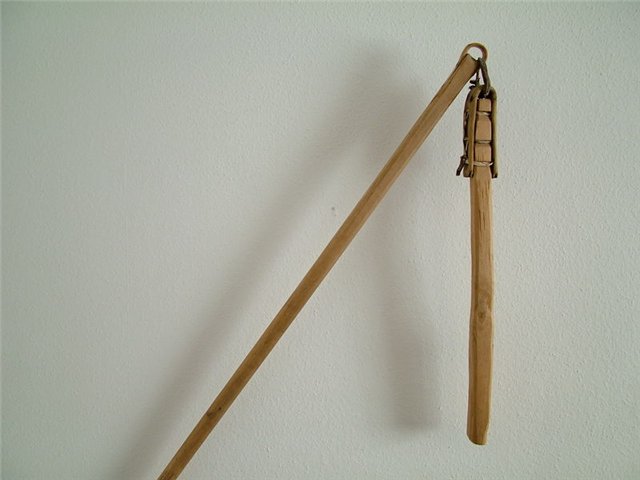 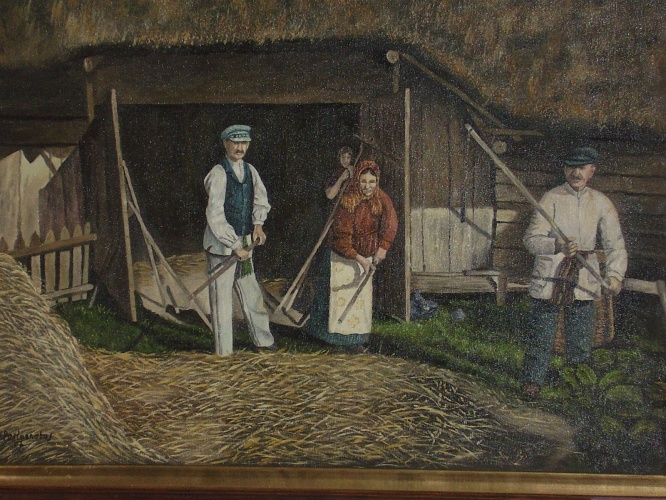 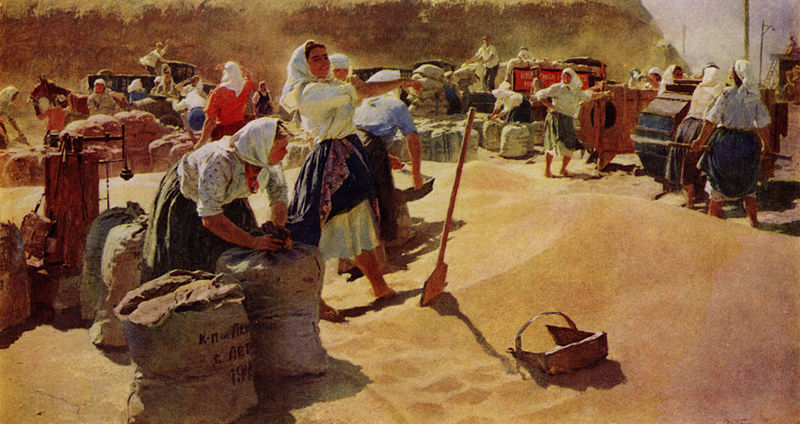 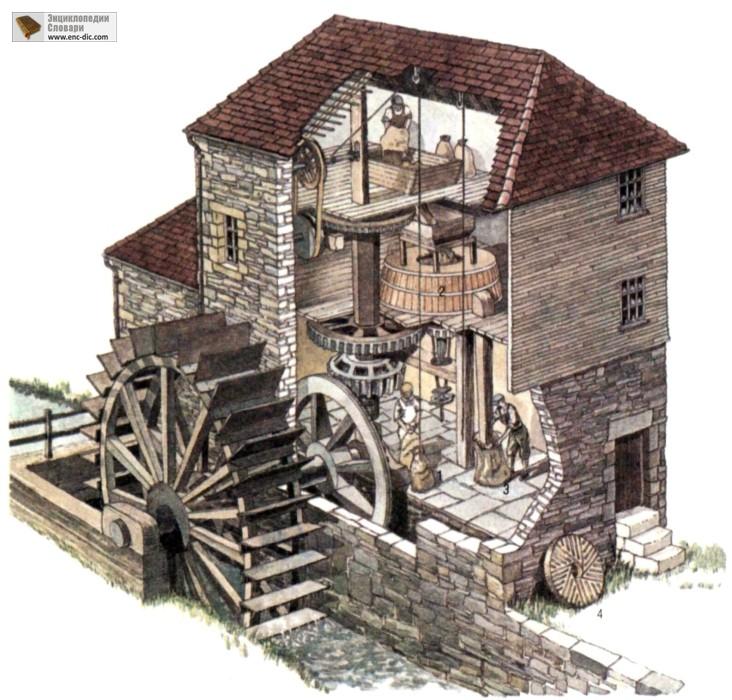 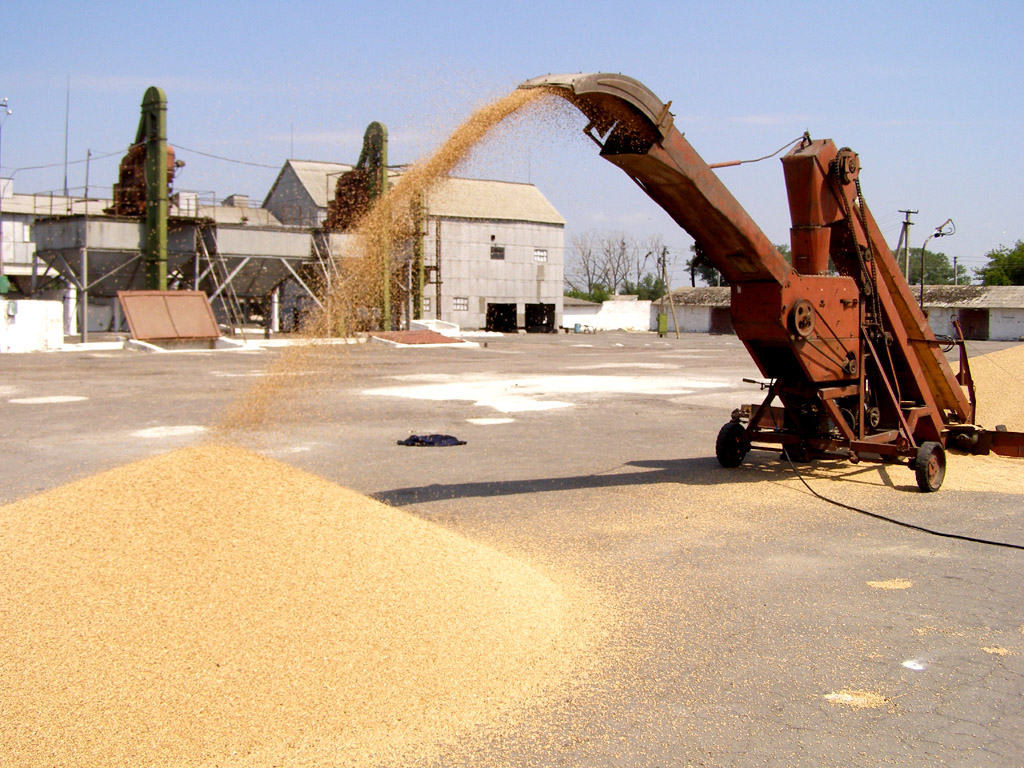 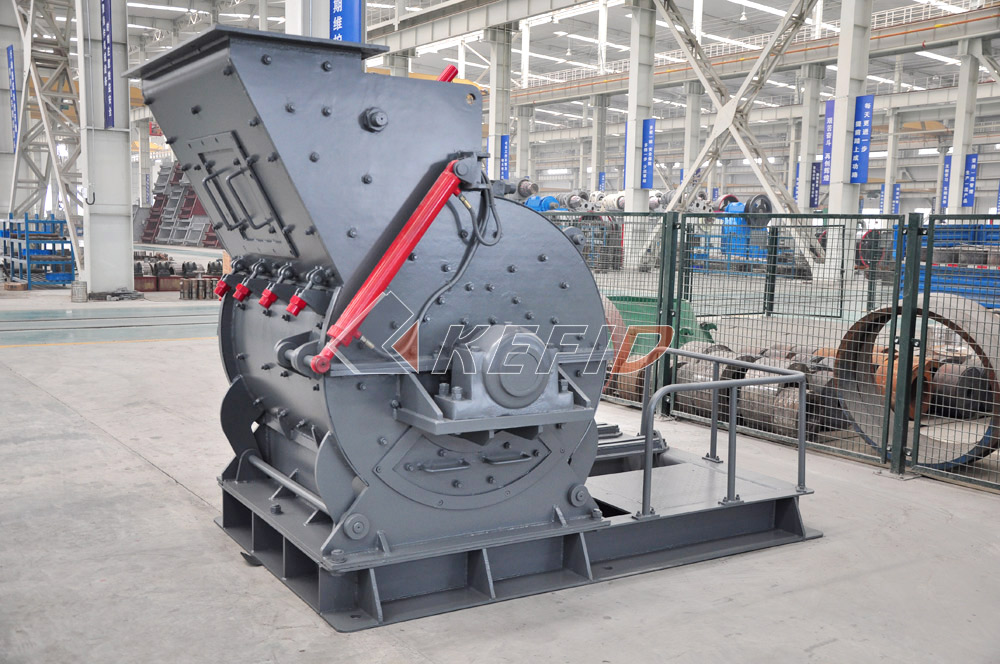 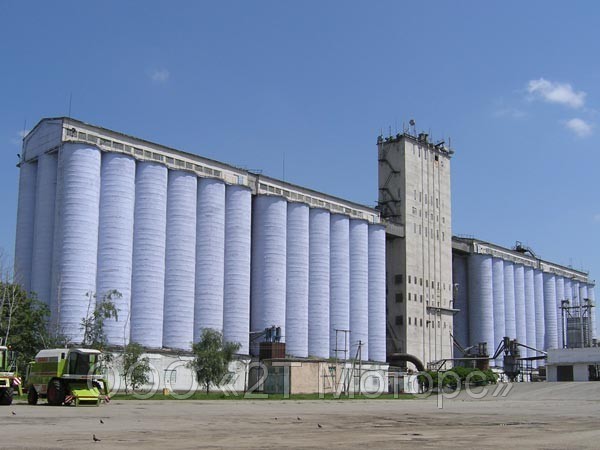 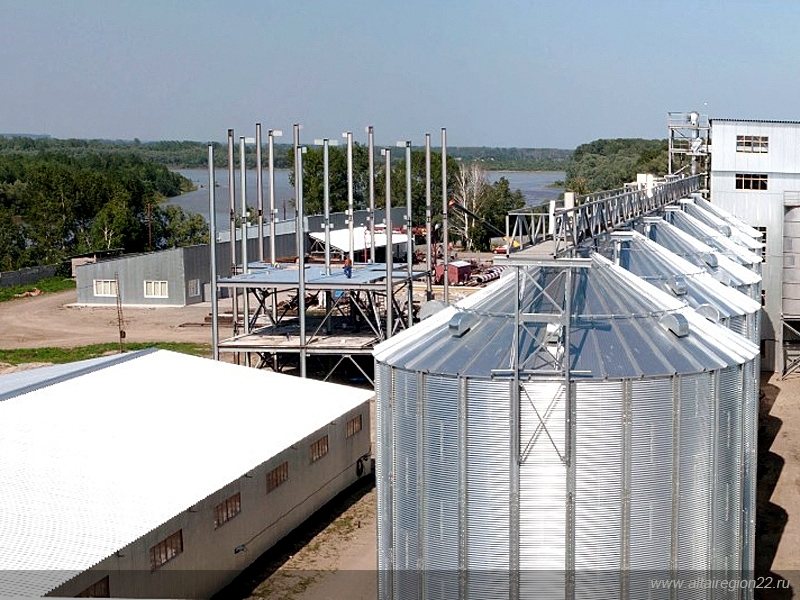 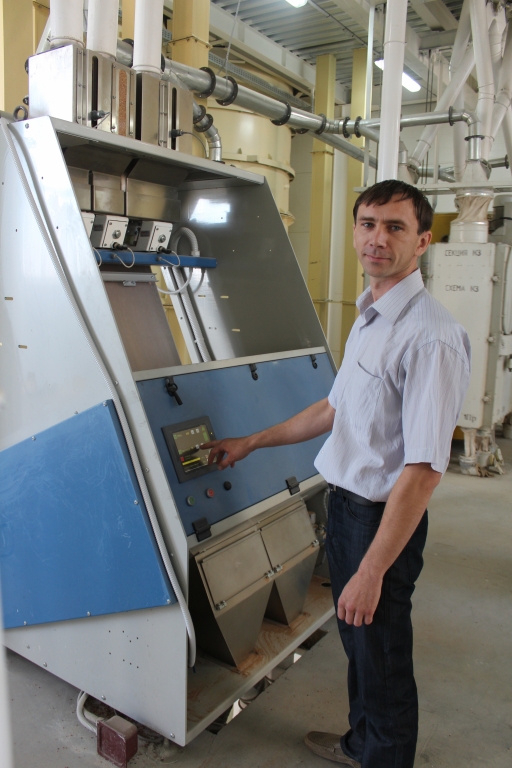 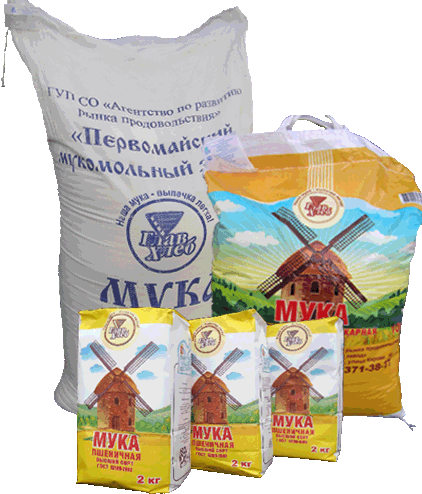 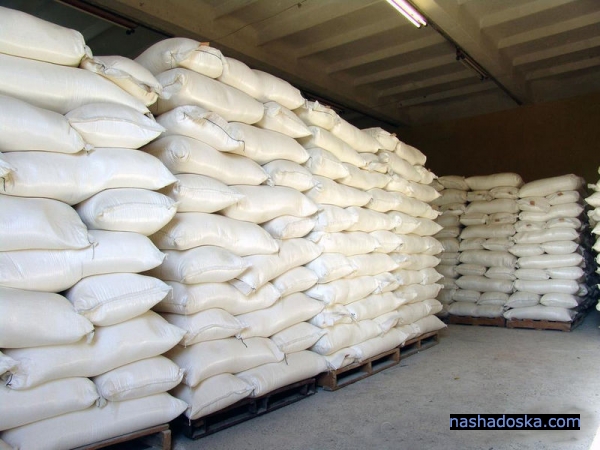 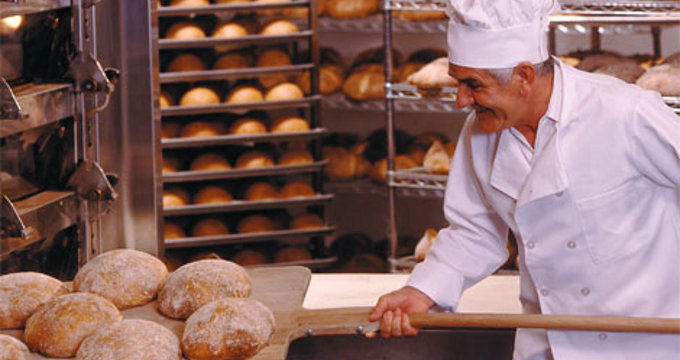 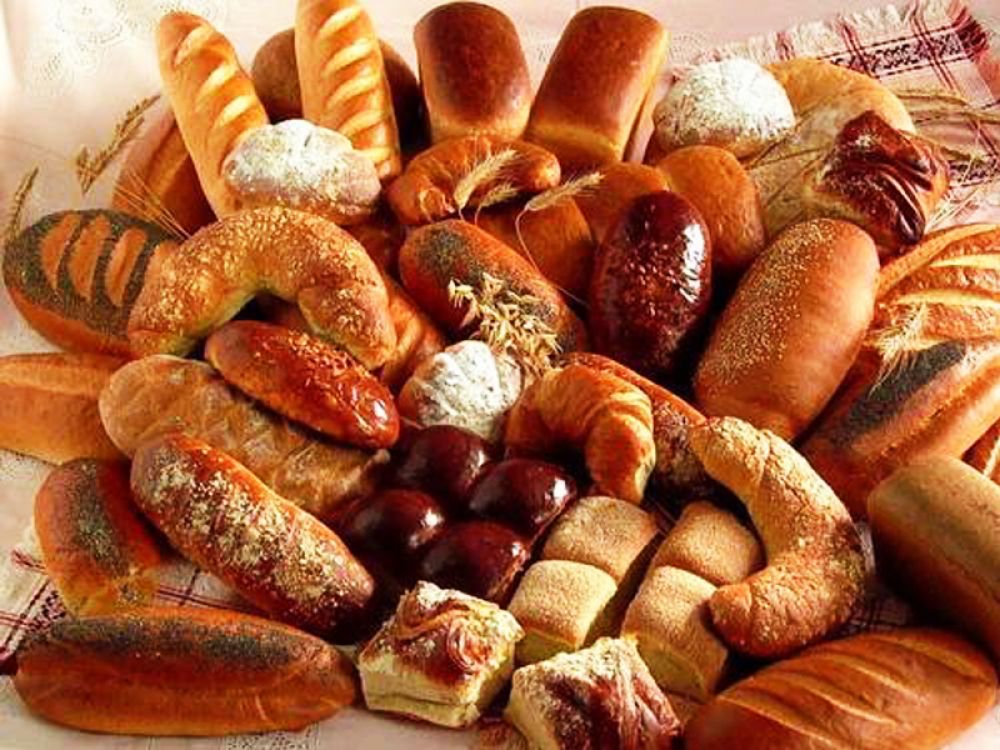 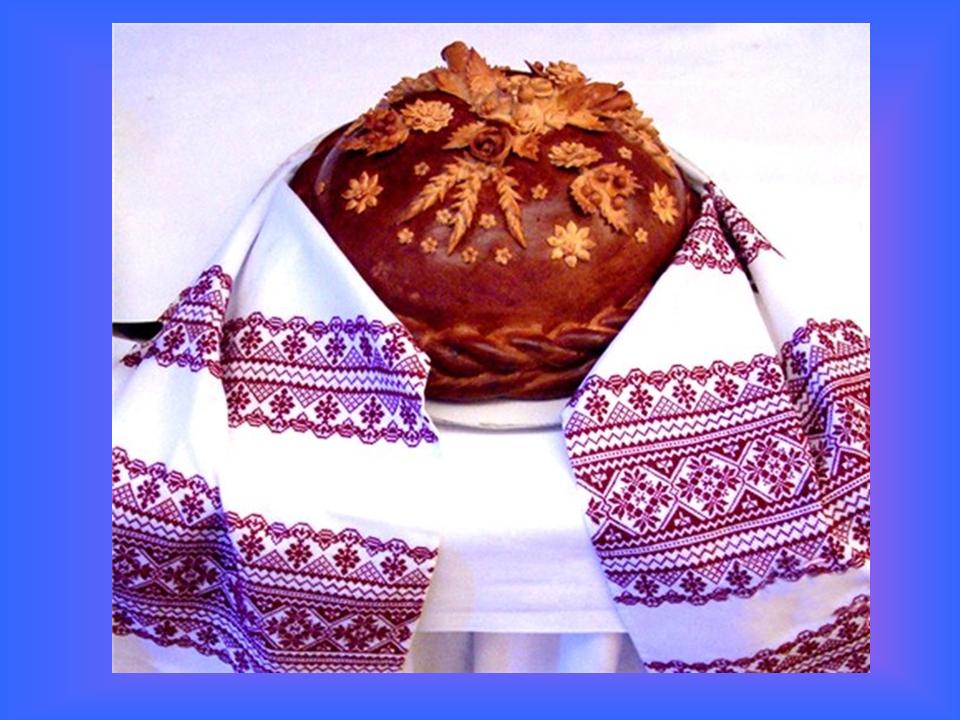 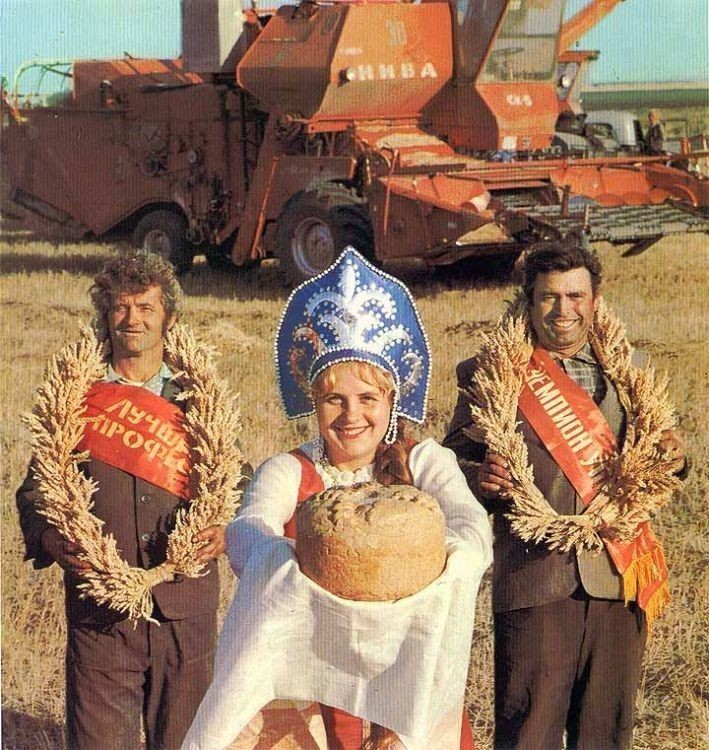 